Rashid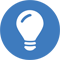 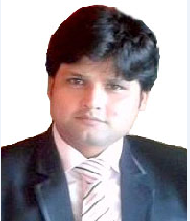 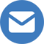 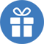 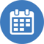 			            Visit Visa: 90 Days [17-11-17 to 17-02-2018]CAREER OBJECTIVE Imaginatively designed and supported leading edge IT Solutions containing multiple application servers, network equipments, storage architecture, network implementation and monitoring and backup/disaster recovery strategies. Additional responsibilities included development of IT strategies, assist upper management in planning/upgrading latest technology trends and maintain positive business relationship with technology vendors and customers.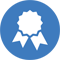 Strong Communication Skills 	Strong Management Skills 	Team Leading Skills 	Strong Interpersonal Skills Routing and Switching 		LAN/WAN/TCP IP/DNS		 IT Troubleshooting 	Networks Troubleshooting Network Management Skills		Good analytical and Problem Solving 	CISCO Networks Devices Configuration SkillsLAN Technologies 	WAN Technologies	OS Products/Services (Windows 7/8.1/10) 	Firewalls (VPN, ASA, PIX, Cisco VPN Tunneling, IPSec), IP Telephone and PABX Systems Cisco Routing and Switching Protocols (EIGRP/OSPF/BGP/MPLS/IS-IS)	Network Monitoring Tools (OPNET, Net flow, Wireshark, Sniffers)Implementation and Configuring Protocols Skills (HSRP, GLBP, VRRP, ICMP, IGMP, PPP, HDLC, PAP, CHAP and SNMP)Routers: Routers (1700, 1800, 2500, 2600, 3200, 3600, 3700, 3800 and 7200)Switches: Switches Cisco L2 & L3 Switches (2900, 3560, 4500, 5000 & 6500), ASA, PIX, FWSM, Juniper, Netscree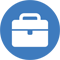 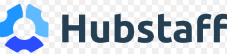 June 2012 – August 2015
Network Engineer
HUB STAFF PVT LTD 61-C Street 21, DHA Phase-2 Karachi, Pakistan Roles and Responsibilities Configuring and Troubleshooting OSPF/EIGRP/BGP on Cisco Routers Installation of Network Devices in Banking Sectors such as Routers, Switches Responsible to monitoring the customer network such as (Internet, VoIP, L2vpn, L3vpn, Ibgp and Ebgp)Giving support and configuring Cisco Network devices  such as Cisco Routers 800, 2801, 2850, 2950OSPF, BGP and IS-IS protocols being used through entire network. Knowledge of VOIP Troubleshooting, Sip Trunk, PSTN, and Cisco Soft switches Administration (PGW, BTS).Supporting, maintaining, monitoring and troubleshooting customer's networks specially in banking IT sectors Experienced with Cisco ASA 5505 and 5550 series Firewall devices had been configured for Access Lists, maintaining and creating side to site VPNs for the company users. Manage workload and other assignments efficiently while being able to resolve time-critical situations reliable and professionallyAccurately and completely document problems and solutions on case notes and bug reports.Utilize ongoing knowledge of supported management products in order to resolve issues, problems and ensure accurate information is communicated.Managing IP Allocation and insuring minimal downtime of machines, configure servers for fault tolerance with User Security and Disk Space Managements to optimize the server utilization 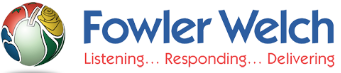 July 2011 – May 2012Level 2 IT Support Engineer 	Fowler Welch (Pvt) LtdWest Marsh Road Spalding Lincolnshire PE11 2BB UKRoles and Responsibilities Handle the tasks of providing operational support and project implementation for Cisco-based network infrastructure including switching, cabling, load balancing, routing, firewall security and site-to-site VPNResponsible for analyzing and evaluating network security threats and vulnerabilitiesPromote network policies, standards and procedures through adherence in daily operational activitiesParticipate in on-call responsibilities in support of a 24 x 7 x 365 production environmentCoordinate with hardware and software vendors to maintain operations, diagnose issues and resolve problemsPerform responsibilities of creating implementation plans for network-related projects based on standard building blocks and proceduresPerform the installation, configuration and testing of LAN/WAN devicesHandle responsibilities of maintaining technical and operational documentation and training materials for installation and configuration activitiesProvided functional and technical support, troubleshooting and diagnosing hardware and software problems, including desktop, laptop, LAN, and remote systems.March 2008 – April 2009							
Network Support Engineer 
Dubai Islamic Bank Pvt Limited 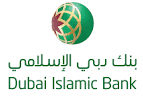 Head Office Karim Chamber 
Karachi, Pakistan Roles and Responsibility Securing, administration and maintenance of DIB (Dubai Islamic Bank) internal systems across multiple sites.Analyzed    &    developed    key    components    using    methodology    prescribed techniques.Configuration,   test   and   deployment   of   all   new   network   devices   (Routers,Switches  and  Firewall)  required  for  the  DIB ’s  branches  connectivity  with  the head office.Provide telephone and desktop support to internal usersMaintenance and upgrading of computer systems or offering recommendations on upgrades needed.Investigated,   diagnosed   and   resolved   all   network   pro blems   in   differentDepartments of DIB’s head office.Provide the Microsoft software product installation to internal users.Responsible  for  smooth  connectivity  in  switched  network  en vironm ent  in  the branches of DIB.Prepare  documents  of  the  devices  installed  in  the  branches  of  DIB  and  their configuration.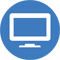  Research Work Published:  Dynamic Enable Route Filtering Scheme for Data Reporting in Wireless Sensor Network			        (University of Sunderland, United Kingdom)Development of Elements of Quality Industrial Control Systems over IP-Based Sensor            Networks  	(Peter the Great Saint Petersburg Polytechnic University, Russia)Conference Paper Published:  Enhancement PLM Processes By Using RFID Technology                                                              [ISBN 978-5-906931-33-7]  Proceedings of the Symposium Automated Systems & Technologies AST 2017 Edited by Prof. Viacheslav P.      Shkodyrev and Prof. Ludger Overmeyer Saint Petersburg, Russia 14-15 Jun 2017 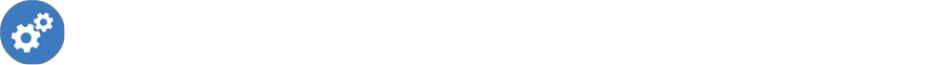 Cisco Certified Network Associate (CCNA 640-802) from Cisco Networking Academy in City of Sunderland College United KingdomCompTIA A+ Certification (Hardware/Software) from Pakistan Navy Engineering College in PakistanMSc Computer  Science and Computer EngineeringSpecialization (Intelligent Computing Systems )                                Graduated, July 2017Peter the Great Saint Petersburg Polytechnic University                                DistinctionSaint Petersburg, Russia                                Division 1stMSc Telecommunication EngineeringSpecialization (Network Systems)                               Graduated, Jun 2011University of Sunderland                               Grade: MeritSunderland, United Kingdom                               Division 1stBS Computer Engineering                               Graduated, March 2009Sir Syed University of Engineering Technology                               CGPA: 3.0/4Karachi, Pakistan                               Division 1stProfessional CertificationsProfessional Certifications